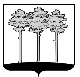 ГОРОДСКАЯ  ДУМА  ГОРОДА  ДИМИТРОВГРАДАУльяновской областиР Е Ш Е Н И Ег.Димитровград  29  августа  2018  года     	                                                            № 89/1075  . О внесении изменений в Положение о порядке внесения проектов муниципальных правовых актов в Городскую Думу города Димитровграда Ульяновской областиРуководствуясь частью 4 статьи 81 Устава муниципального образования «Город Димитровград» Ульяновской области, в связи с изменением структуры органов местного самоуправления города Димитровграда Ульяновской области, Городская Дума города Димитровграда Ульяновской области второго созыва решила:1. Внести изменения в Положение о порядке внесения проектов муниципальных правовых актов в Городскую Думу города Димитровграда Ульяновской области, утвержденное решением Городской Думы города Димитровграда Ульяновской области второго созыва от 25.12.2013 №6/64:1.1. Абзац седьмой статьи 1 изложить в редакции следующего содержания:«Председатель Городской Думы – Председатель Городской Думы города Димитровграда Ульяновской области;»;1.2. Пункт 1.4 части 1 статьи 2 изложить в редакции следующего содержания:«1.4. Председатель Городской Думы;»;1.3. В части 2 статьи 3 слова «Главы Администрации города» заменить словами «Главы города»;1.4. В статье 4:1.4.1. В части 2 слова «Главой Администрации города» заменить словами «Главой города»;1.4.2. Часть 2.1 дополнить абзацем вторым следующего содержания:«При отсутствии необходимости проведения финансово-экономической экспертизы на листе согласования к проекту муниципального правового акта проставляется соответствующая виза председателя Контрольно-счётной палаты.»;1.5. В статье 6:1.5.1. В абзаце первом слова «Главе города» заменить словами «Председателю Городской Думы»;1.5.2. В абзаце третьем слова «Главы города» заменить словами «Председателя Городской Думы»;1.6. В статье 9:1.6.1. В части 3 слова «Главы города» заменить словами «Председателя Городской Думы»;1.6.2. В части 5 слова «Главой города» заменить словами «Председателем Городской Думы».2. Установить, что настоящее решение подлежит официальному опубликованию и размещению в информационно-телекоммуникационной сети «Интернет», на официальном сайте Городской Думы города Димитровграда Ульяновской области (www.dumadgrad.ru).3. Установить, что настоящее решение вступает в силу по истечении полномочий депутатов Городской Думы города Димитровграда Ульяновской области второго созыва.4. Контроль исполнения настоящего решения возложить на комитет по социальной политике и местному самоуправлению (Терехов).